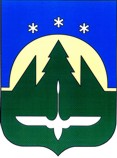 Муниципальное образованиеХанты-Мансийского автономного округа – Югрыгородской округ город  Ханты-МансийскДУМА  ГОРОДА  ХАНТЫ-МАНСИЙСКАРЕШЕНИЕ№ 114-VI РД						  Принято28 апреля 2017 годаО внесении изменений в Решение Думы города Ханты-Мансийска от 20 декабря 2013 года№ 464- V РД « О Порядке размещения сведенийо доходах, расходах, об имуществе и обязательствах имущественного характера лиц, замещающих муниципальные должности, ичленов их семей на официальном информационномпортале органов местного самоуправлениягорода Ханты-Мансийска и предоставления этихсведений средствам массовой информациидля опубликования»Рассмотрев проект Решения Думы города Ханты-Мансийска «О внесении изменений в Решение Думы города Ханты-Мансийска от 20 декабря 2013 года             № 464- V РД «О Порядке размещения сведений о доходах, расходах, об имуществе и обязательствах имущественного характера лиц, замещающих муниципальные должности, и членов их семей на официальном информационном портале органов местного самоуправления города Ханты-Мансийска и предоставления этих сведений средствам массовой информации для опубликования» (в редакции Решения Думы города Ханты-Мансийска от 30 ноября 2015 года № 733-V РД), руководствуясь частью 1 статьи 69 Устава города Ханты-Мансийска,Дума города Ханты-Мансийска РЕШИЛА:1. Внести в Решение Думы города Ханты-Мансийска от 20 декабря 2013 года № 464- V РД «О Порядке размещения сведений о доходах, расходах, об имуществе и обязательствах имущественного характера лиц, замещающих муниципальные должности, и членов их семей на официальном информационном портале органов местного самоуправления города Ханты-Мансийска и предоставления этих сведений средствам массовой информации для опубликования» изменения согласно приложению к настоящему Решению.2. Настоящее Решение подлежит опубликованию в средствах массовой информации.ПредседательДумы города Ханты-Мансийска				 	             К.Л. ПенчуковПодписано 28 апреля 2017 годаПриложениек Решению Думы города Ханты-Мансийскаот 28 апреля 2017 года № 114-VI РДИзмененияв Решение Думы города Ханты-Мансийска от 20 декабря 2013 года № 464- V РД « О Порядке размещения сведений о доходах, расходах, об имуществе и обязательствах имущественного характера лиц, замещающих муниципальные должности, и членов их семей на официальном информационном портале органов местного самоуправления города Ханты-Мансийска и предоставления этих сведений средствам массовой информации для опубликования»	В приложении к Решению Думы города Ханты-Мансийска от 20 декабря 2013 года № 464- V РД «О Порядке размещения сведений о доходах, расходах, об имуществе и обязательствах имущественного характера лиц, замещающих муниципальные должности, и членов их семей на официальном информационном портале органов местного самоуправления города Ханты-Мансийска и предоставления этих сведений средствам массовой информации для опубликования»:	1. В пункте 1 слова «управления кадровой работы и муниципальной службы аппарата Думы города Ханты-Мансийска» заменить словами «органов местного самоуправления города Ханты-Мансийска».	2. В подпункте «г» пункта 2 слово «, акций» исключить.	3. Пункт 4 дополнить абзацем следующего содержания:	«По письменной просьбе лица, предоставляющего сведения о доходах, расходах, об имуществе и обязательствах имущественного характера, в графе «Декларированный годовой доход за отчетный год (руб.)» отдельной строкой указывается в том числе сумма дохода, полученного от продажи имущества либо осуществления иной деятельности в соответствии с федеральным законодательством.».	4. В пункте 6:а) в абзаце первом слова «Управление кадровой работы и муниципальной службы аппарата Думы города Ханты-Мансийска» заменить словами «Уполномоченный функциональный орган (структурное подразделение) или должностное лицо органа местного самоуправления города Ханты-Мансийска, в котором лицо, замещающее муниципальную должность, осуществляет свои должностные полномочия, ответственное за размещение сведений о доходах, расходах, об имуществе и обязательствах имущественного характера на официальном портале и их представление общероссийским, окружным и городским средствам массовой информации для опубликования»;б) дополнить абзацем следующего содержания:«Уполномоченный функциональный орган (структурное подразделение) или должностное лицо, ответственное за размещение сведений о доходах, расходах, об имуществе и обязательствах имущественного характера на официальном портале и их представление общероссийским, окружным и городским средствам массовой информации для опубликования определяется муниципальным правовым актом органа местного самоуправления, в котором лицо, замещающее муниципальную должность, осуществляет свои должностные полномочия.».	5. В пункте 7 слова «управления кадровой работы и муниципальной службы аппарата Думы города Ханты-Мансийска» заменить словами «, обеспечивающие размещение сведений о доходах, расходах, об имуществе и обязательствах имущественного характера на официальном портале и их представление общероссийским, окружным и городским средствам массовой информации для опубликования,».6. Приложение к Порядку размещения сведений о доходах, расходах, об имуществе и обязательствах имущественного характера лиц, замещающих муниципальные должности, и членов их семей на официальном информационном портале органов местного самоуправления города Ханты-Мансийска и предоставления этих сведений средствам массовой информации для опубликования изложить в следующей редакции:«                                                 Сведенияо доходах, расходах, об имуществе и обязательствахимущественного характера_________________________________________(полное наименование должности)за период с 1 января по 31 декабря _____ года--------------------------------<*> - по письменной просьбе лица, предоставляющего сведения о доходах, расходах, об имуществе и обязательствах имущественного характера, отдельной строкой указывается сумма дохода, полученного в том числе от продажи имущества либо осуществления иной деятельности в соответствии с федеральным законодательством;<**> - информация об источниках получения средств, за счет которых совершена сделка по приобретению земельного участка, другого объекта недвижимости, транспортного средства, ценных бумаг (долей участия, паев в уставных (складочных) капиталах организаций), если сумма сделки превышает общий доход данного лица и его супруги (супруга) за три последних года, предшествующих совершению сделки, указывается в случае, если сделка была совершена в отчетном периоде.».Декларированный годовой доход за отчетный год (руб.) <*>Перечень объектов недвижимого имущества и транспортных средств, принадлежащих на праве собственности (источники получения средств, за счет которых совершена сделка) <**>Перечень объектов недвижимого имущества и транспортных средств, принадлежащих на праве собственности (источники получения средств, за счет которых совершена сделка) <**>Перечень объектов недвижимого имущества и транспортных средств, принадлежащих на праве собственности (источники получения средств, за счет которых совершена сделка) <**>Перечень объектов недвижимого имущества и транспортных средств, принадлежащих на праве собственности (источники получения средств, за счет которых совершена сделка) <**>Перечень объектов недвижимого имущества, находящегося в пользованииПеречень объектов недвижимого имущества, находящегося в пользованииПеречень объектов недвижимого имущества, находящегося в пользованииСведения об источниках получения средств, за счет которых совершена сделка по приобретению ценных бумаг (долей участия, паев в уставных (складочных) капиталах организаций <**>Декларированный годовой доход за отчетный год (руб.) <*>вид объектов недвижимостиплощадь (кв. м)странарасположениятранспортные средства (вид, марка)вид объектов недвижимостиплощадь (кв. м)страна расположенияСведения об источниках получения средств, за счет которых совершена сделка по приобретению ценных бумаг (долей участия, паев в уставных (складочных) капиталах организаций <**>Фамилия, имя, отчество лица, замещающего муниципальную должностьСупруга (супруг) (без указания персональных данных)Несовершеннолетний ребенок (без указания персональных данных)